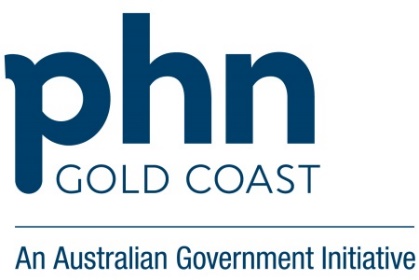 Continuous Quality Improvement (CQI) Project TemplateCQI stepsCQI stepsAsk-Do-DescribeAsk-Do-DescribeData report 1 - baselineFirst CQI meeting Why do we want to change?Why do we want to change?Data report 1 - baselineFirst CQI meeting GapData report 1 - baselineFirst CQI meeting BenefitsData report 1 - baselineFirst CQI meeting EvidenceData report 1 - baselineFirst CQI meeting What do we want to change?What do we want to change?Data report 1 - baselineFirst CQI meeting TopicData report 1 - baselineFirst CQI meeting Scope Data report 1 - baselineFirst CQI meeting How much do we want to change?How much do we want to change?Data report 1 - baselineFirst CQI meeting BaselineData report 1 - baselineFirst CQI meeting SampleData report 1 - baselineFirst CQI meeting TargetData report 1 - baselineFirst CQI meeting PreparednessData report 1 - baselineFirst CQI meeting Who are involved in the change?Who are involved in the change?Data report 1 - baselineFirst CQI meeting LeadsContributorsData report 1 - baselineFirst CQI meeting ExternalData report 1 - baselineFirst CQI meeting When are we making the change?When are we making the change?Data report 1 - baselineFirst CQI meeting DeadlinesData report 1 - baselineFirst CQI meeting How are we going to change?How are we going to change?Data report 1 - baselineFirst CQI meeting Potential solutionsData report 1 - baselineFirst CQI meeting SelectImplementationImplementationImplementImplementationImplementationRecord, shareData Report 2ComparisonFinal CQI meeting  How much did we change?How much did we change?Data Report 2ComparisonFinal CQI meeting  Performance Data Report 2ComparisonFinal CQI meeting  WorthwhileData Report 2ComparisonFinal CQI meeting  LearnFinal CQI meeting  What next?What next?Final CQI meeting  SustainFinal CQI meeting  Monitor